Universidad Autónoma de Baja California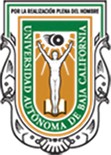 Facultad de Ciencias HumanasSOLICITUD DE EXAMEN ESPECIALDR. JESÚS ADOLFO SOTO CURIELDIRECTOR DE LA FACULTAD DE CIENCIAS HUMANAS. P R E S E N T E.-Por medio de la presente solicito a Usted, examen ESPECIAL de la (s)materia (s):Nota: El costo es por materia $ 705.00, bajar RECIBO de pago de la página http://fch.mxl.uabc.mx/formatos/. Fecha límite de solicitud, 14 de diciembre de 2021. Agradeceré la atención que brinde a la presente solicitud, quedo a sus órdenes.A T E N T A M E N T ENombre del alumno: _________________________Matricula: _________________________Carrera:   _________________________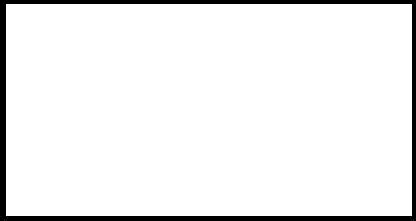 Correo electrónico: _________________________Teléfono: _________________________Firma de Coordinación de CarreraNOTA: Entregar solicitud y recibo de pago en Atención a alumnos con *Felicitas Ibarra.C.c.p. Felicitas Ibarra, Atención EscolarC.c.p. Maestro de la asignatura.C.c.pAlumno.	FORMATO1rMexicali, Baja California, adede 2021.ClaveMateria-Maestro